THEMES DES ASSISES FEDERALES DECENTRALISEES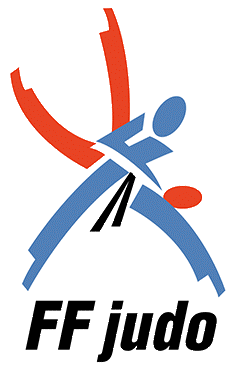 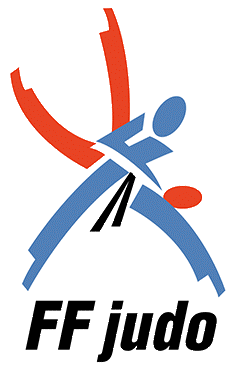 (retours demandés entre le 22/10/18 et le 03/12/18)RENOUVELLEMENT DES ENSEIGNANTSLes enseignants actuels restent beaucoup moins longtemps en exercice qu’auparavant.Quelles en sont les raisons ? La mise en place de la CCNS a tiré à la baisse les débuts de carrière des enseignants ainsi que leurs évolutions de carrière. Pour bon nombre de jeunes enseignants, le métier d’enseignant est un tremplin pour évoluer vers d’autres métiersQue proposez-vous ? Il est nécessaire, dans un environnement fédéral de qualité offrant un maximum d’activités gratuites d’aller au contact des clubs, de les accompagner vers un modèle économique moins contraintQuel est le nombre d’enseignants à former par an pour répondre aux besoins de votre département ?Actuellement : Pour la Ligue, il en faudrait une 20aine par anQuelle serait votre projection pour la fin de l’olympiade 2024 :  80 par Olympiade, il est nécessaire de former et accompagner l’ensemble des jeunes en filière sportive (PPF) afin de leur proposer à l’issue de leurs scolarité un diplôme d’enseignement professionnel leur permettant de travailler au moins à temps partiel dans le cadre fédéral.FIDELISATION DES CEINTURES NOIRESDe nombreux Ceintures Noires s’arrêtent au 1er dan :Quelles sont vos propositions pour les fidéliser ? Leur proposer des activités connexes et tournées vers la convivialité et les échanges inter générationnel. Les fixer grâce à de l’évènementiel (bénévoles..). Proposer la CN tous les ans de manière automatiqueMAINTIEN DE LA QUALITE DES EQUIPEMENTSSouvent pour des raisons budgétaires, les salles de sport et les dojo semblent moins bien entretenus qu’auparavant.Dans le code moral du judo, il y a le « respect », celui des personnes, des lieux et des biens. Comment réintroduire nos principes dans la gestion des salles (propreté, hygiène, accueil) ? Proposer en accès libre sur le site fédéral des exemples de décorum ou de bonnes conduites sur ces thématiques. Insister sur les formations initiales.SPORTLes compétitions commencent véritablement au niveau des minimes.Quel type d’activités pouvons-nous développer pour les catégories : mini-poussins : Labelliser ou accompagner l’excellent travail des clubs (inter-clubs)poussins : idem avec des animations en circuit (fidéliser sur l’année) au niveau départementalbenjamins : idem avec des animations en circuit (fidéliser sur l’année) essentiellement au niveau départemental et une phase finale régionalePour toutes ces catégories d’âge, précisez le niveau d’organisation (district, interclub, département, ligue, national) :Précisé page précédenteEt le type d’activité qu’il vous semble opportun de mettre en place : Exemples d’activités : Kodomo no kata (kata pour enfant), Compétition Grades (shiais pour les kyus), Inscription extranet, Classement des clubs…Ranking liste pour ces tranches d’âge afin de les fidéliser, déclaration et inscription via l’extranet afin de s’assurer qu’ils soient licenciés.Autres propositions pour les vétérans, les séniors, les loisirs ou autre catégorie : Faire de l’inter générationnel, développer des ponts de rencontres (entrainements communs sur des clubs de support avec la nécessité de regrouper plusieurs clubs)AUTRES PROPOSITIONS : …